Консультация для родителей«Экспериментирование с детьми в домашних условиях»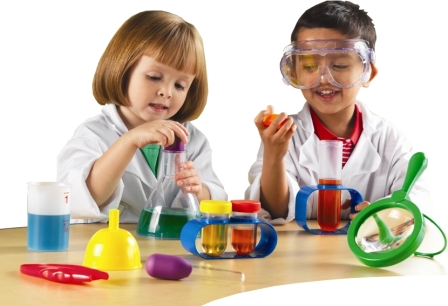 Любой ребёнок в восторге от экспериментов. Почему? Да потому что тут проявляется максимум творческой энергии. Придумал гипотезу, воплотил, получил результат. На самом деле, всё, чем занимаются дети большую часть времени - это проверка своих гипотез на практике. Интересно, а что будет, если бросить чашку на пол? А что, если прыгнуть в лужу? А что, если встать и прокатиться на игрушечной машинке? Выдержит? Дети делают что-то не из вредности (такое тоже, конечно, бывает). Они исследуют этот мир через свой непосредственный опыт.
Чем вы можете помочь и уберечь свой дом от безудержной деятельности юных естествоиспытателей? Правильно! Направить их энергию в мирное русло и предложить свой эксперимент.
Предлагаю вашему вниманию несколько домашних опытов и экспериментов:

1. Микробы
Нам нужно: глубокая тарелка, молоко, средство для мытья посуды, чёрный перец (корица, блёстки), ватные палочки
Опыт: Наливаем немного молока в тарелку, насыпаем немного перца (корицы). Затем обмакиваем ватную палочку в средство для мытья посуды и макаем в тарелку с перцем.
Задача родителей провести с ребёнком беседу, сказать, посмотри сколько микробов в тарелочке, что же интересно будет, если мы добавим в них мыло? Ребёнок макает ватную палочку в тарелку. Посмотри, микробы убежали!!! Так же происходит и с нашими руками. Если их не мыть, на них накопиться много микробов. После эксперимента обязательно закрепить беседу и помыть ребёнку руки.2. Разноцветная радуга
Нам нужно: конфеты M&M’s или Skittles, неглубокая тарелка, теплая (ближе к горячей) вода.
Опыт: разложить M&M’s или Skittles по кругу тарелки, добавить теплой воды, и ждём несколько секунд... Разноцветная радуга готова.
3. Цветное молоко
Нам нужно: Немного молока, глубокая тарелка, любые жидкие краски, жидкое мыльное средство.
Опыт: Налейте в тарелку молоко. Добавьте несколько капель краски. Возьмите ватную палочку, смоченную в мыльном средстве, и поставьте «точки» на поверхности молока - оно начнет двигаться, а цвета смешиваться.
Объяснение: молекулы моющего средства вступают в реакцию с частицами жира в молоке, заставляя их перемещаться. Они как бы расходятся от молекул моющей жидкости.

4. Грязные руки
Нам нужно: глубокая тарелка, вода, детское масло, блёстки.
Опыт: Почему нужно тщательно мыть руки даже когда кажется, что они чистые?! Простой эксперимент помогающий убедить ребенка, что надо мыть руки тщательно. Даже, когда кажется что на руках нет грязи. Скажите, что у Вас есть волшебный раствор, с помощью которого станут видны все микробы, живущие на грязных ручках. Детским маслом намажьте им руки, попросите ребенка закрыть глаза и потереть руки. Пока глаза закрыты, посыпьте руки блёстками. Это и будут наши микробы. Стереть блестки просто так не получился. Нужно приложить усилия. Ровно столько, сколько и требуется для тщательного мытья рук после улицы. После послабления режима самоизоляции вопрос гигиены становится ОЧЕНЬ ВАЖЕН. Не теряйте бдительность, пожалуйста.

5. Парящий шарик
Нам нужно: шарик для пинг-понга (маленький воздушный шарик), фен без насадок.
Опыт: Включаем фен и поворачиваем его так, чтобы воздушный поток бил вертикально вверх. Размещаем шарик в оси потока на расстоянии около 10 см от сопла фена. Согласно закону Бернулли, шарик будет стремиться оказаться в центре потока. Как результат, он будет левитировать в струе.

Эксперименты прекрасно развивают внимательность, умение наблюдать, подмечать, выдвигать гипотезы (почему произошла так, а не иначе) и делать выводы. А это, ведёт к развитию логического мышления, без которого в современном мире далеко не уедешь.Подготовил:Воспитатель первой квалификационной категорииАрдимасова Т.П.Декабрь 2020 г.